UPTON BY CHESTER AND DISTRICT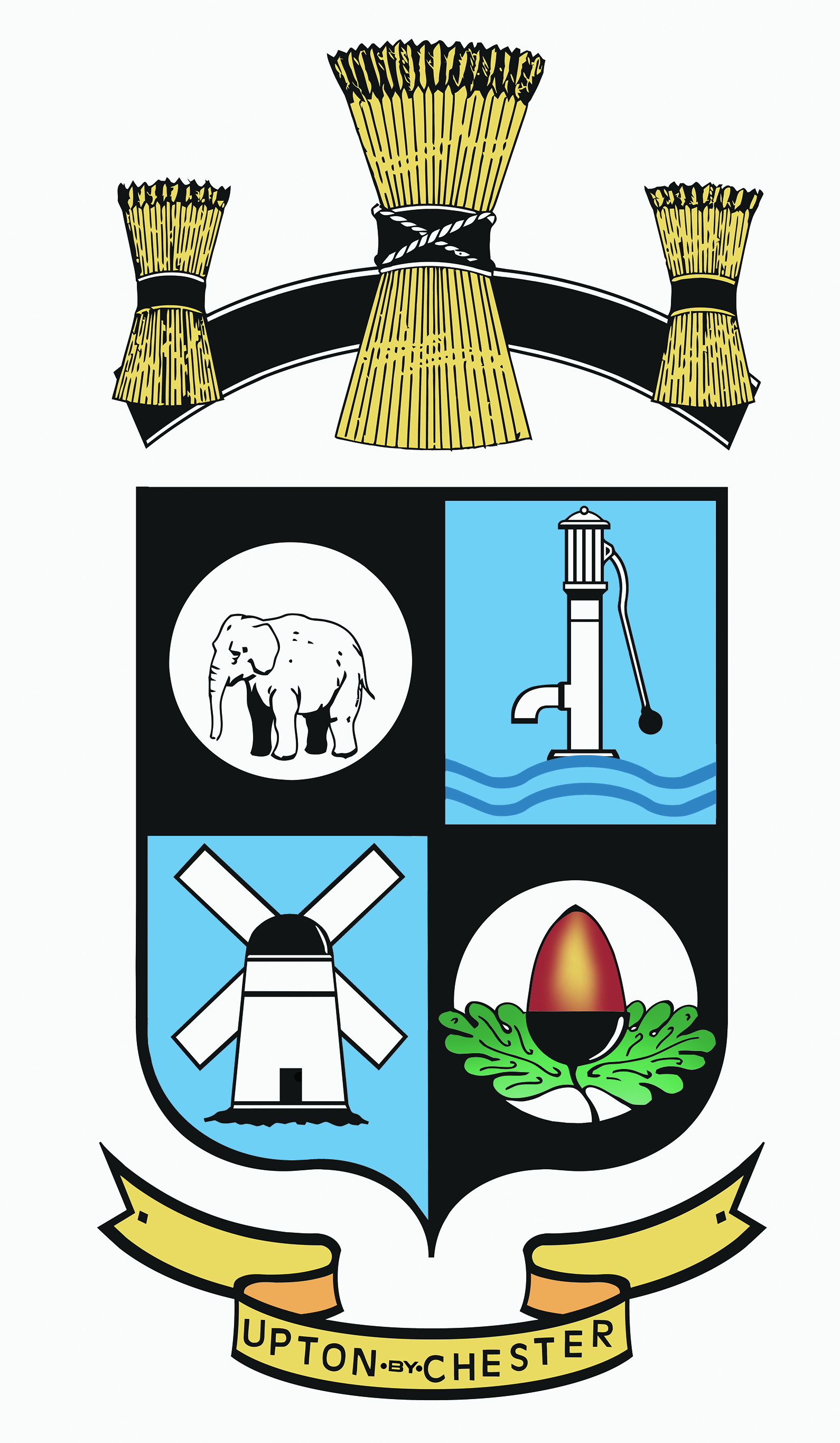 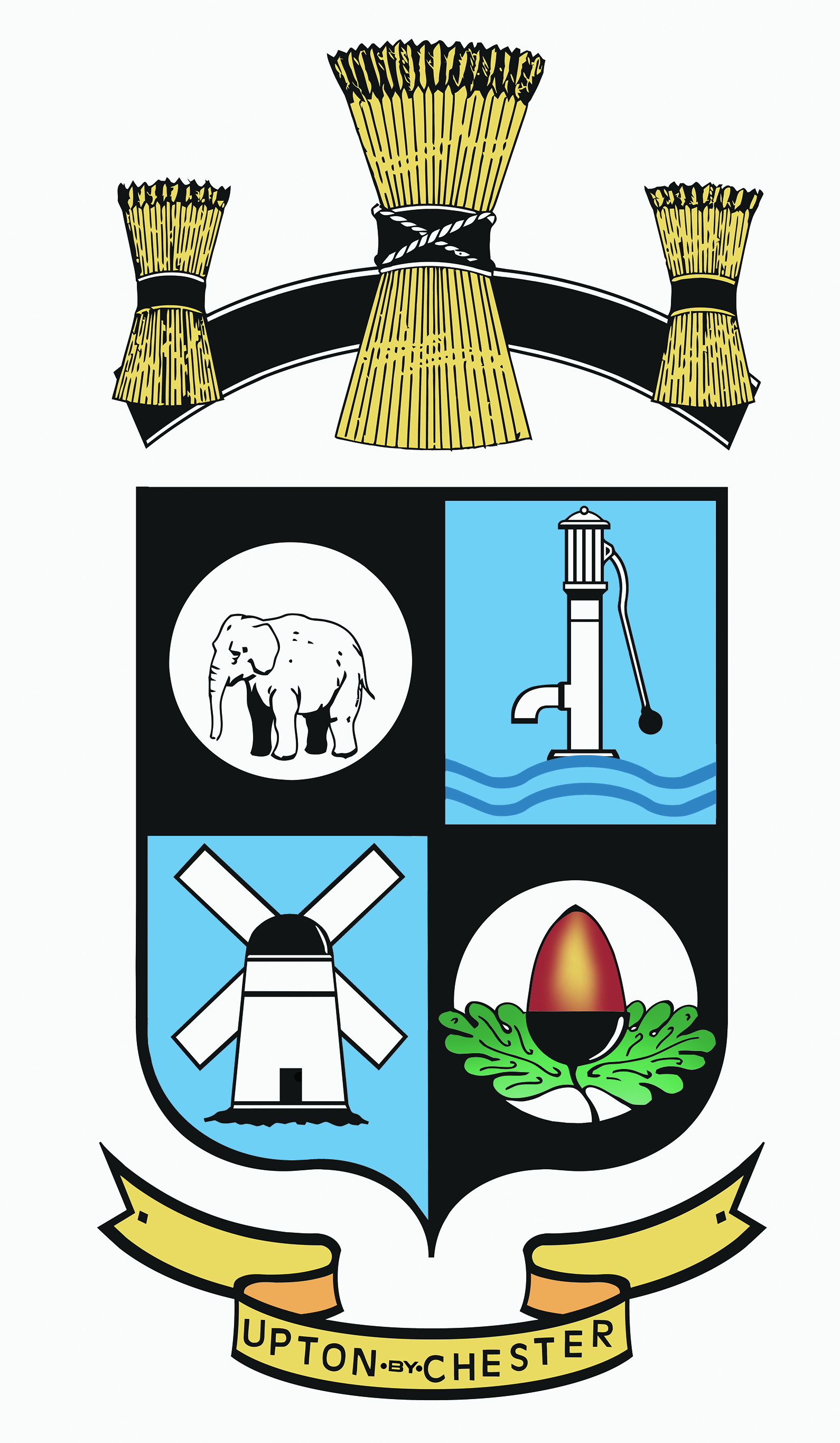  PARISH COUNCIL18 Gladstone RoadChesterCH1 4BY01244 39994007584415343Email suzi.a.pollard@btinternet.com or clerk@uptonbychester.org.ukDear Member,You are summoned to the Meeting of the Finance Committee of Upton by Chester & District Parish Council to be held at 6.30pm on Monday 24th July 2017 at Upton Pavilion, Wealstone Lane, Upton, Chester.The business to be transacted at the meeting is detailed on the agenda below. Please note that Standing Orders will apply at this meeting.  19.07.17				Signed………S Pollard………..						Clerk to the Parish Council1. ELECT A CHAIRMAN.To elect a Chairman of the Finance Committee for the year ahead.2. ELECT A VICE CHAIRMAN.To elect a Vice Chairman of the Finance Committee for the year ahead.3. APOLOGIES FOR ABSENCE.To receive apologies for absence as reported to the clerk.4. DECLARATIONS OF INTEREST.Members are invited to declare any interests they may have in any items on this agenda as per the Code of Conduct.5. MINUTES.To approve the Minutes of the Meeting held on 27th March 2017.6. CLERK’S REPORT.To receive a report from the clerk on the actions taken on the resolutions made at the last meeting.7. SPECIAL PROJECTS.To receive an update on the balance of ring-fenced funds.8. SPONSORSHIP.To consider a draft sponsorship policy. Enc9. GRANT FUNDING APPLICATIONS.To consider the best way to proceed with grant funding applications.10. WATER SUPPLY.To review current water supply services at the Pavilion and QE II.11. HIRE COSTS TO SCHOOLS.To consider charges made to local schools for room hire and sporting facilities. 12. BALANCES.To review the status of Parish Council balances.13. DATE AND TIME OF THE NEXT MEETING.To agree the date and time of the next meeting of the Finance Committee.